О   создании    постоянных     комиссий Собрания     депутатов      Асановскогосельского поселения четвертого созыва В соответствии со статьей 6 Регламента Собрания депутатов Асановского сельского поселения Комсомольского района Чувашской Республики, Собрание депутатов Асановского сельского поселения решило:1. Для предварительного рассмотрения и подготовки вопросов, относящихся к ведению Собрания депутатов, образовать следующие постоянные комиссии:а) постоянная  комиссия по вопросам экономической деятельности, бюджету, финансам, налогам и сборам, имущественным и земельным  отношениям; б) постоянная комиссия по укреплению законности, правопорядка, развитию местного самоуправления и депутатской этике; в) постоянная комиссия по вопросам социально-культурной деятельности, здравоохранения, образования, молодежи, по делам физкультуры и спорта.2. Признать утратившим силу решение Собрания депутатов Чичканского сельского поселения от 23.11.2015г. № 3/13 «О постоянных комиссиях Собрания депутатов Асановского сельского поселения».3. Настоящее решение вступает в силу после его официального опубликования в информационном бюллетене «Вестник Асановского сельского поселения Комсомольского района».Глава Асановского сельского поселения                  Н.Н.КарповЧĂВАШ  РЕСПУБЛИКИНЧИКОМСОМОЛЬСКИ РАЙОНĔАСАНКАССИ ЯЛ ПОСЕЛЕНИНДЕПУТАЧЕСЕНПУХАВЕЙЫШĂНУ .   декабрĕн 22-мĕшĕ 2020ç № 6/25Асанкасси  ялĕ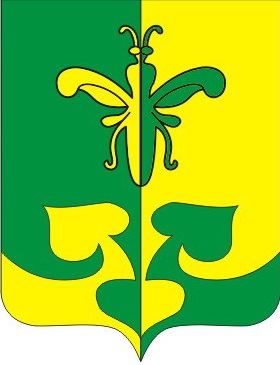 ЧУВАШСКАЯ РЕСПУБЛИКАКОМСОМОЛЬСКИЙ РАЙОНСОБРАНИЕ ДЕПУТАТОВ АСАНОВСКОГО СЕЛЬСКОГО ПОСЕЛЕНИЯРЕШЕНИЕ22 декабря 2020г. № 6/25деревня Асаново